71st Melbourne Gang Show, 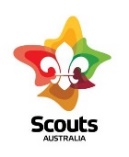 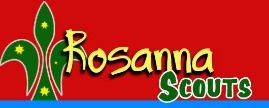 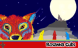 Family BBQ, Cub Sleepover!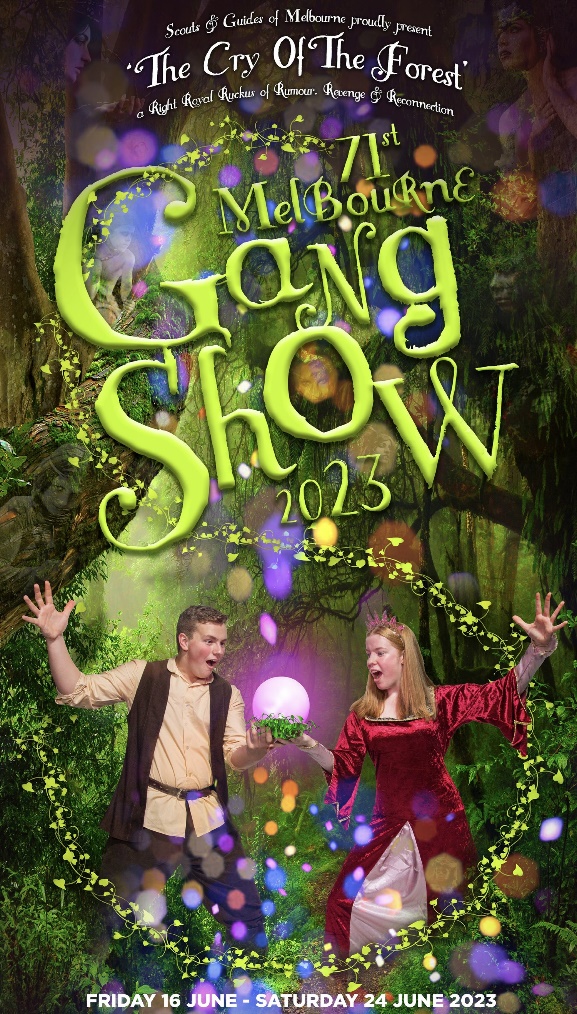 The Scouts and Guides of Victoria present the 71st Melbourne Gang Show, at the Besen Centre, Burwood.See also:  http://www.gangshow.org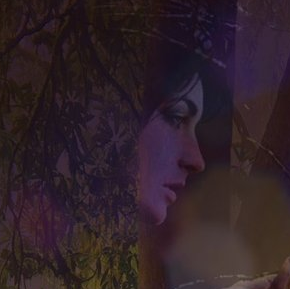 Rosanna Cubs (AND parents, siblings etc., all welcome too!) will attend the 2pm performance on Saturday, 17th of June.Following the performance, we’ll be coming back to the Hall for a family BBQ, and then the Parents and siblings will leave and the Cubs will have a sleepover.This Year we’ll again be inviting 1st Bendigo Cubs, to come along to our BBQ and Sleepover after Gang Show!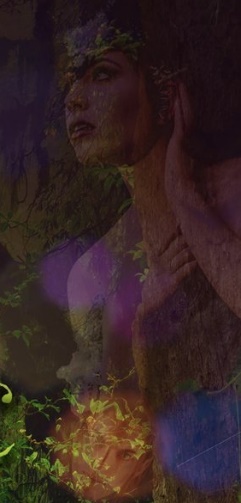 Costs for the performance (group discount) and afterwards:Adults/Children:	$20Family BBQ:		$5 per personCub Sleepover:	$5 per Cub We need to get our bookings in for the show as soon as possible, to enable us to get the best possible seats at the performance.  Once we’ve put the booking in, you may still be able to buy tickets for the performance, but you may be seated elsewhere in the theatre and the ticket prices will be higher, due to missing the group discount.Please return the tear off form – RETURN IT with money (cash please) by Tue 16th May, BUT please email me now at akela@rosannacubs.org !  We’ll then get tickets organised.          Come along and have a ball!71st Melbourne Gang Show, 2023          We’re coming along….		(1) Family Name:______________________  Youth Member(s):____________________(2) TOTAL tickets required (Youth members & Family):	_____________                       x $20 	= $____ (3) Attending the BBQ?      Adults: _________  + Children: _________ = Tot:_________  x $5	= $____(4) Cub(s) staying for sleepover – Name(s): _____________________________ 	        x $5 each = $____Money required 16/5,  so we can get tickets. 							Total: 	= $_____Please no Cheques or Transfers… CASH ONLY!Please email NOW re Gang Show numbers, to akela@rosannacubs.org  If unable to attend, please email to let us know.